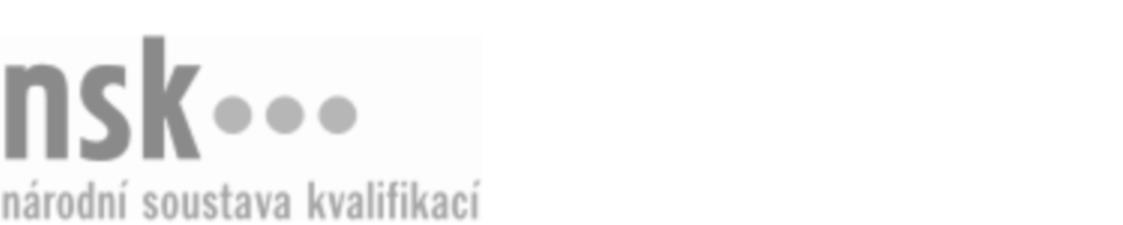 Autorizované osobyAutorizované osobyAutorizované osobyAutorizované osobyAutorizované osobyAutorizované osobyPracovník/pracovnice pro odpadové hospodářství (kód: 16-009-H) Pracovník/pracovnice pro odpadové hospodářství (kód: 16-009-H) Pracovník/pracovnice pro odpadové hospodářství (kód: 16-009-H) Pracovník/pracovnice pro odpadové hospodářství (kód: 16-009-H) Pracovník/pracovnice pro odpadové hospodářství (kód: 16-009-H) Pracovník/pracovnice pro odpadové hospodářství (kód: 16-009-H) Autorizující orgán:Ministerstvo životního prostředíMinisterstvo životního prostředíMinisterstvo životního prostředíMinisterstvo životního prostředíMinisterstvo životního prostředíMinisterstvo životního prostředíMinisterstvo životního prostředíMinisterstvo životního prostředíMinisterstvo životního prostředíMinisterstvo životního prostředíSkupina oborů:Ekologie a ochrana životního prostředí (kód: 16)Ekologie a ochrana životního prostředí (kód: 16)Ekologie a ochrana životního prostředí (kód: 16)Ekologie a ochrana životního prostředí (kód: 16)Ekologie a ochrana životního prostředí (kód: 16)Povolání:Pracovník odpadového hospodářstvíPracovník odpadového hospodářstvíPracovník odpadového hospodářstvíPracovník odpadového hospodářstvíPracovník odpadového hospodářstvíPracovník odpadového hospodářstvíPracovník odpadového hospodářstvíPracovník odpadového hospodářstvíPracovník odpadového hospodářstvíPracovník odpadového hospodářstvíKvalifikační úroveň NSK - EQF:33333Platnost standarduPlatnost standarduPlatnost standarduPlatnost standarduPlatnost standarduPlatnost standarduStandard je platný od: 07.10.2020Standard je platný od: 07.10.2020Standard je platný od: 07.10.2020Standard je platný od: 07.10.2020Standard je platný od: 07.10.2020Standard je platný od: 07.10.2020Pracovník/pracovnice pro odpadové hospodářství,  28.03.2024 21:14:32Pracovník/pracovnice pro odpadové hospodářství,  28.03.2024 21:14:32Pracovník/pracovnice pro odpadové hospodářství,  28.03.2024 21:14:32Pracovník/pracovnice pro odpadové hospodářství,  28.03.2024 21:14:32Strana 1 z 2Autorizované osobyAutorizované osobyAutorizované osobyAutorizované osobyAutorizované osobyAutorizované osobyAutorizované osobyAutorizované osobyAutorizované osobyAutorizované osobyAutorizované osobyAutorizované osobyK této profesní kvalifikaci nejsou zatím přiřazeny žádné autorizované osoby.K této profesní kvalifikaci nejsou zatím přiřazeny žádné autorizované osoby.K této profesní kvalifikaci nejsou zatím přiřazeny žádné autorizované osoby.K této profesní kvalifikaci nejsou zatím přiřazeny žádné autorizované osoby.K této profesní kvalifikaci nejsou zatím přiřazeny žádné autorizované osoby.K této profesní kvalifikaci nejsou zatím přiřazeny žádné autorizované osoby.Pracovník/pracovnice pro odpadové hospodářství,  28.03.2024 21:14:32Pracovník/pracovnice pro odpadové hospodářství,  28.03.2024 21:14:32Pracovník/pracovnice pro odpadové hospodářství,  28.03.2024 21:14:32Pracovník/pracovnice pro odpadové hospodářství,  28.03.2024 21:14:32Strana 2 z 2